日時　　2020年2月29日(土)日時　　13：20～16：45(受付13：00～)場所　　大阪市立早川福祉会館（401号室）プログラム◇　話題提供　「生活困窮者とアディクション関連問題～現場での事例を通して～」谷口　伊三美　氏 　リカバリハウスいちご(元生活保護ケースワーカー)織田　隆之　氏　　　主任相談支援員　くらしサポートセンターなにわ（自立相談支援事業）　　　　 西部　智子　氏　　　弁護士　法律事務所ユノ　　　 　椿　拓也　氏　　　　 西宮市役所厚生第２課(生活保護担当) 依存症回復者本人の体験談 全体ディスカッション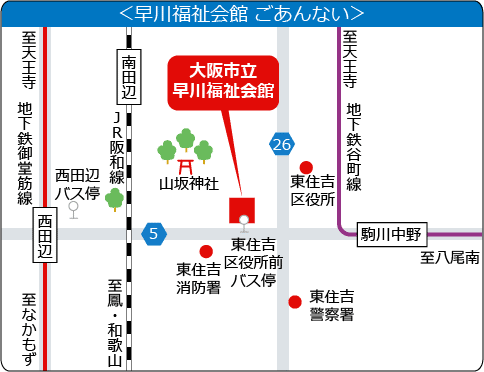 